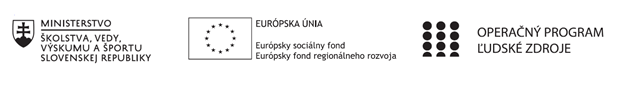 Správa o činnosti pedagogického klubu Príloha:Prezenčná listina zo stretnutia pedagogického klubuPríloha správy o činnosti pedagogického klubu                                                                                             PREZENČNÁ LISTINAMiesto konania stretnutia: Gymnázium, Hlinská 29, ŽilinaDátum konania stretnutia: 14.03.2022Trvanie stretnutia: od 16:00 hod.	do 19:00 hod.	Zoznam účastníkov/členov pedagogického klubu:Meno prizvaných odborníkov/iných účastníkov, ktorí nie sú členmi pedagogického klubu  a podpis/y:Prioritná osVzdelávanieŠpecifický cieľ1.1.1 Zvýšiť inkluzívnosť a rovnaký prístup ku kvalitnému vzdelávaniu a zlepšiť výsledky a kompetencie detí a žiakovPrijímateľGymnáziumNázov projektuGymza číta, počíta a bádaKód projektu  ITMS2014+312011U517Názov pedagogického klubu SLOVGYMZADátum stretnutia  pedagogického klubu14.03.2022Miesto stretnutia  pedagogického klubuGymnázium, Hlinská 29, ŽilinaMeno koordinátora pedagogického klubuLenka ŠtalmachováOdkaz na webové sídlo zverejnenej správywww.gymza.skManažérske zhrnutie:krátka anotácia, kľúčové slová čitateľská gramotnosť; inovatívne didaktické formy, zážitkové učenie, simulačná hra, inscenačná hra, dramatická hra, psychodráma, sociodráma, kooperácia, tímové roly, kreativita, spontánnosť, improvizácia, fantázia, originalita, fluencia, dramatizácia, verbálne a neverbálne komunikačné prostriedkyHlavné body, témy stretnutia, zhrnutie priebehu stretnutia: Členky pedagogického klubu SLOVGYMZA si pripomenuli vybrané formy zážitkového učenia a jeho pozitívne ciele: posilnenie rozvoja osobnosti; ovplyvnenie postojov ľudí; zlepšovanie kooperáciu tímu; spoznanie tímových rolí; odhalenie silných a slabých miest tímovej práce; rozvoj kreativity                    Vybrané zážitkové metódy využívané v slovenskom jazyku a literatúre: v rámci vyučovacích hodín, zameraných na rozvoj štylistických zručností:Tvorba básneTriedny príbeh Improvizácia s dejomTvorba básneSúťaž o najlepšiu kritikuv rámci vyučovacích hodín, zameraných na literatúru:Hádaj, na ktoré dielo myslíme Hudobná hra Literárne postavy sa predstavujú Dramatická hraHorúca stoličkaAlejaImprovizácia s dejomAlter ego – technika druhého JaStroj časuHudobná hraPoprehadzované veršeDeravá báseňv rámci vyučovacích hodín jazyka i literatúry:KvízKomiksové bubliny Bábková a maňušková hra Zmrznutá socha Tvorba úloh na rozvoj čitateľskej gramotnosti s využitím metód zážitkového učenia                       v predmete slovenský jazyk a literatúra v 1.- 4.ročníku:                     Slovenský jazyk a literatúra 1.ročník                       - tematický celok Štruktúra literárneho diela, téma Jazykový plán literárneho diela;                          implementácia zážitkovej metódy Hudobná hra  - identifikácia umeleckých jazykových                       prostriedkov v texte populárnej piesne- tematický celok Štruktúra literárneho diela, téma Opakovanie;  implementácia   zážitkovej metódy Kvíz  - opakovanie terminológie zo štruktúry literárneho diela- tematický celok Lyrická poézia, téma Metafora, prirovnanie. Antická grécka a rímska lyrika; implementácia zážitkovej metódy Tvorba básne – pokus o napísanie ódy,   prípadne idylickej básne- tematický celok Epická poézia, téma Hugolín Gavlovič; implementácia zážitkovej metódy Súťaž o najlepšiu kritiku – čítanie vybraných básní z diela Valaská škola mravov stodola; žiaci píšu vo dvojiciach krátke kritické hodnotenie: pozitívne a negatívne aspekty textu, pohľad súčasného mladého čitateľa, aktuálnosť myšlienok                     Slovenský jazyk a literatúra 2.ročník                       - tematický celok Veľká epická próza. Román, téma A. S. Puškin: Kapitánova dcéra;                      implementácia zážitkovej metódy Aleja – hodnotenie hlavnej postavy Petra Griňova vo                       fiktívnej situácii (napr. cesta k cárovnej v paláci, hodnotenie ústami sluhov, šľachticov,                      vojakov, apod.)                      - tematický celok Publicistický štýl , téma Spravodajské žánre publicistického štýlu;                       implementácia zážitkovej metódy Horúca stolička – realizácia interview s vybranou                       literárnou postavou (zo súčasnej literatúry)                      - tematický celok Dejiny literatúry. Romantizmus, téma Opakovanie ; implementácia                       zážitkovej metódy Hádaj, na ktoré dielo myslíme – systematizácia poznatkov o dielach                       slovenského literárneho romantizmu (autori Štúr, Hurban, Kráľ, Kalinčiak, Chalupka,                       Sládkovič)                      - tematický celok Krátka epická próza – poviedka, novela, téma B. S. Timrava:                       Ťapákovci ; implementácia zážitkovej metódy Dramatická hra – dramatizácia vybranej                        časti textu novely, inscenácia napísanej hry                     Slovenský jazyk a literatúra 3.ročník                       - tematický celok Veľká epická próza, téma E. M. Remarque: Na západe nič nové;                      implementácia zážitkovej metódy Alter ego – technika druhého Ja – žiaci vo dvojiciach                      predstavujú vybrané postavy románu                      - tematický celok Krátka epická próza. Veľká epická próza, téma M. Urban: Živý bič;                      implementácia zážitkovej metódy Komiksové bubliny – žiaci píšu odpovede na                      učiteľove otázky do komiksových bublín a tie na záver zoradia v chronologickom                      poradí románového príbehu                      - tematický celok Dejiny literatúry. Literárna moderna, téma Impresionizmus.                      Symbolizmus; implementácia zážitkovej metódy Tvorba básne – tvorba básne v duchu                           impresionizmu alebo symbolizmu, žiaci musia vo svojej krátkej básni dodržať                      charakteristické znaky literárnych smerov                      - tematický celok Veľká epická próza, téma D. Chrobák: Drak sa vracia; implementácia                       zážitkovej metódy Súťaž o najlepšiu kritiku – zameranie na aktuálnosť témy (morálne                       hodnoty v medziľudských vzťahoch)                     Slovenský jazyk a literatúra 4.ročník                         - tematický celok Veľká epická próza - retrospektívny kompozičný postup,                       téma A. Bednár: Kolíska, implementácia zážitkovej metódy Dramatická hra –                       dramatizácia vybranej časti textu novely, inscenácia napísanej hry                      - tematický celok Rozprávanie ako útvar umeleckého štýlu, téma Rozprávací slohový                      Postup, implementácia zážitkovej metódy Triedny príbeh – písanie krátkeho                      rozprávania v skupinách, každá skupina začne svoj príbeh, po jednotlivých častiach                      (podľa fáz sujetovej organizácie deja) si skupiny medzi sebou posúvajú rozpracované                       texty                      - tematický celok Súčasná epická próza - postmoderna , téma D. Tatarka: Démon                      súhlasu; implementácia zážitkovej metódy Súťaž o najlepšiu kritiku – zameranie na                      aktuálnosť témyZávery a odporúčania:Členky pedagogického klubu SLOVGYMZA si pripomenuli  vybrané zážitkové metódy, využívané v predmete slovenský jazyk a literatúra.  Členky pedagogického klubu SLOVGYMZA vytvárali úlohy, zamerané  na implementáciu zážitkových metód  v rámci vybraných tém slovenského jazyka a literatúry v 1. – 4.ročníku.Pokračovať vo vytváraní  banky úloh, zameraných na implementáciu zážitkových metód.Z: členky PK SLOVGYMZAT: priebežne do 30.6.202214. Vypracoval (meno, priezvisko)Katarína Červencová15. Dátum14.03.202216. Podpis17. Schválil (meno, priezvisko)Lenka Štalmachová18. Dátum14.03.202219. PodpisPrioritná os:VzdelávanieŠpecifický cieľ:1.1.1 Zvýšiť inkluzívnosť a rovnaký prístup ku kvalitnému vzdelávaniu a zlepšiť výsledky a kompetencie detí a žiakovPrijímateľ:GymnáziumNázov projektu:Gymza číta, počíta a bádaKód ITMS projektu:312011U517Názov pedagogického klubu:SLOVGYMZAč.Meno a priezviskoPodpisInštitúcia1.Anna BlunárováGymnázium, Hlinská 29, Žilina2.Katarína ČervencováGymnázium, Hlinská 29, Žilina3.Helena KrajčovičováGymnázium, Hlinská 29, Žilina4.Lenka ŠtalmachováGymnázium, Hlinská 29, Žilinač.Meno a priezviskoPodpisInštitúcia